แบบรายงานผลความรู้สัมมาชีพชุมชน (แบบ 1)(ประเภท : ความรู้สัมมาชีพ)....................................................1. หมวดหมู่อาชีพ ให้ใส่เครื่องหมาย ( / ) หน้าตัวเลือกตามประเภทอาชีพ     (สามารถตอบได้มากกว่า 1 หมวดหมู่) เช่น ทำเกษตรกรรม และมีศักยภาพเป็นแหล่งท่องเที่ยวด้วย	1.1 (  /  ) เกษตรกรรม	1.2 (     ) ท่องเที่ยวชุมชน	1.3 (     ) อื่นๆ (โปรดระบุ................................................)	1.4 (   ) การแปรรูปอาหาร	1.5 (     ) การแปรรูปเครื่องดื่ม	1.6 (     ) การแปรรูปผ้าและเครื่องแต่งกาย	1.7 (     ) การแปรรูปของใช้และเครื่องประดับ	1.8 (  / ) การแปรรูปสมุนไพรที่ไม่ใช่อาหาร2. ชื่อองค์ความรู้          การปลูกผักปลอดสารพิษ และผักไฮโดรโปรนิค3. ชื่อเจ้าขององค์ความรู้	นายสะมะแอ  สุหลง4. ที่อยู่	บ้านเลขที่  ๔๒  หมู่ที่  ๓ บ้านดอนรัก ตำบลรูสะมิแล อำเภอเมือง  จังหวัดปัตตานี	รหัสไปรษณีย์ ๙๔๐๐๐ หมายเลขโทรศัพท์ ๗๘๖-๒๙๖๙๗๕๘5. ความเป็นมา/แรงบันดาลใจ/เหตุผลที่ทำ	พื้นที่บ้านดอนรัก ตำบลรูสะมิแล  ติดกับแม่น้ำดอนรัก ประชาชนมีอาชีพทำการเกษตรกรรม ปลูกพืชผัก เลี้ยงสัตว์ เลี้ยงปลา         สมาชิกกลุ่มสัมมาชีพ จึงได้มีแนวความคิด ที่จะปลูกผักปลอดสารพิษ เพื่อปลอดภัยในการบริโภค  ยังสามารถจำหน่าย ทำให้เพิ่มรายได้ให้กับสมาชิกกลุ่มเป้าหมายแก่ครัวเรือนสัมมาชีพได้อีกทางหนึ่งด้วย 6. วัตถุประสงค์ 	1) เป็นประโยชน์ต่อร่างกายแก่ผู้บริโภค	2) เพื่อลดรายจ่ายในครัวเรือน	3) เพื่อสร้างรายได้เสริม 7. วัตถุดิบ	1) เมล็ดพันธุ์ผัก        	2) ปุ๋ยหมัก                                 8. อุปกรณ์	1) ที่เพาะเมล็ด           ๒) กระบวยรดน้ำ9. กระบวนการ/ขั้นตอน 	๑.นำเมล็ดพันธุ์ผัก มาแช่น้ำ         ๒. นำเมล็ดพันธุ์ผัก ไปปลูกไว้ในแก้วพลาสติกเล็ก ๆ         ๓. นำไปปลูกในสถานที่ที่จัดเตรียมไว้ 10. ข้อพึงระวัง	 อย่าให้อยู่ในที่ที่แสงแดดจัดเกินไป11. ข้อเสนอแนะ          ควรใช้หลังคาพลาสติกคลุมไว้ 10. ความสามารถในการจำหน่าย/ให้บริการ	๑) ผักกาดหอม ราคาต้นละ ๒๐ บาท          ๒)  มะเขือ กก. ละ ๔๕ บาท          ๓)  ถั่วฝักยาว  กก.ละ ๓๕ บาท11. ภาพกิจกรรมที่ดำเนินการ (ไฟล์ภาพ jpg. แนบมาพร้อมไฟล์เอกสาร จำนวน 3 - 4 ภาพ)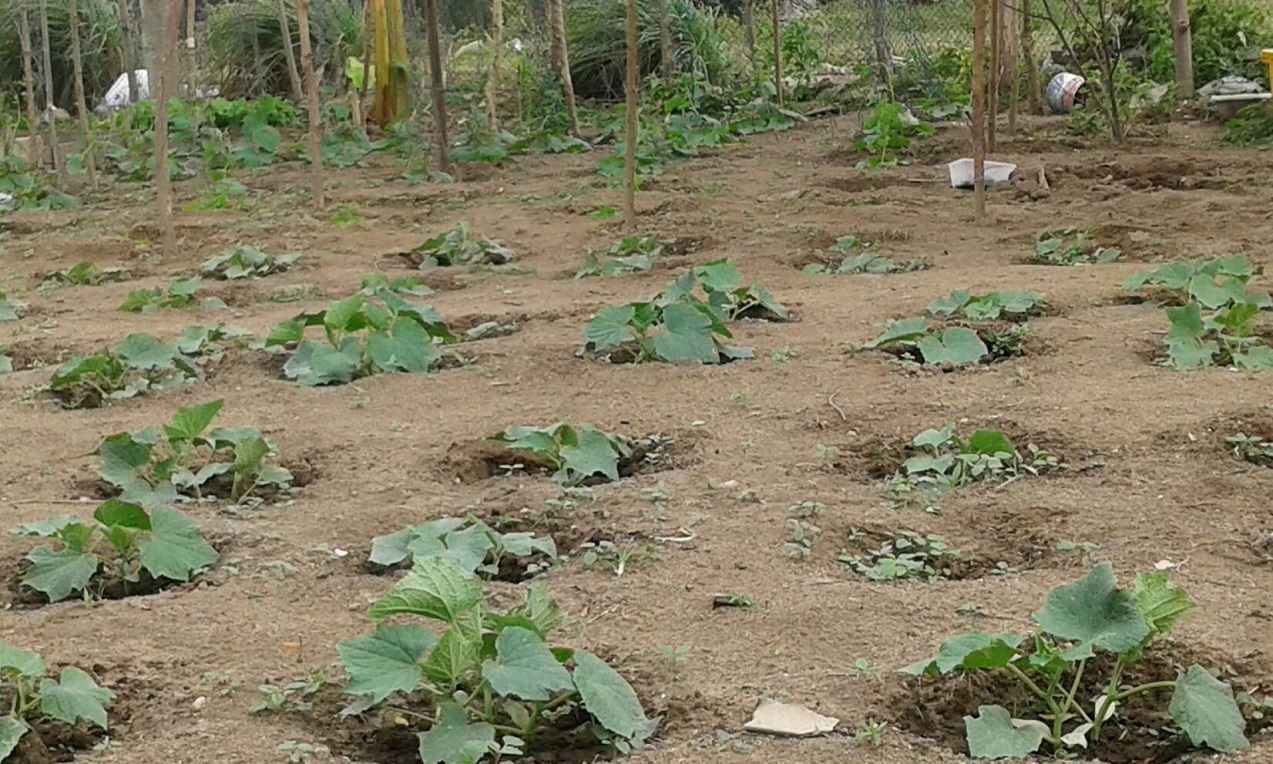 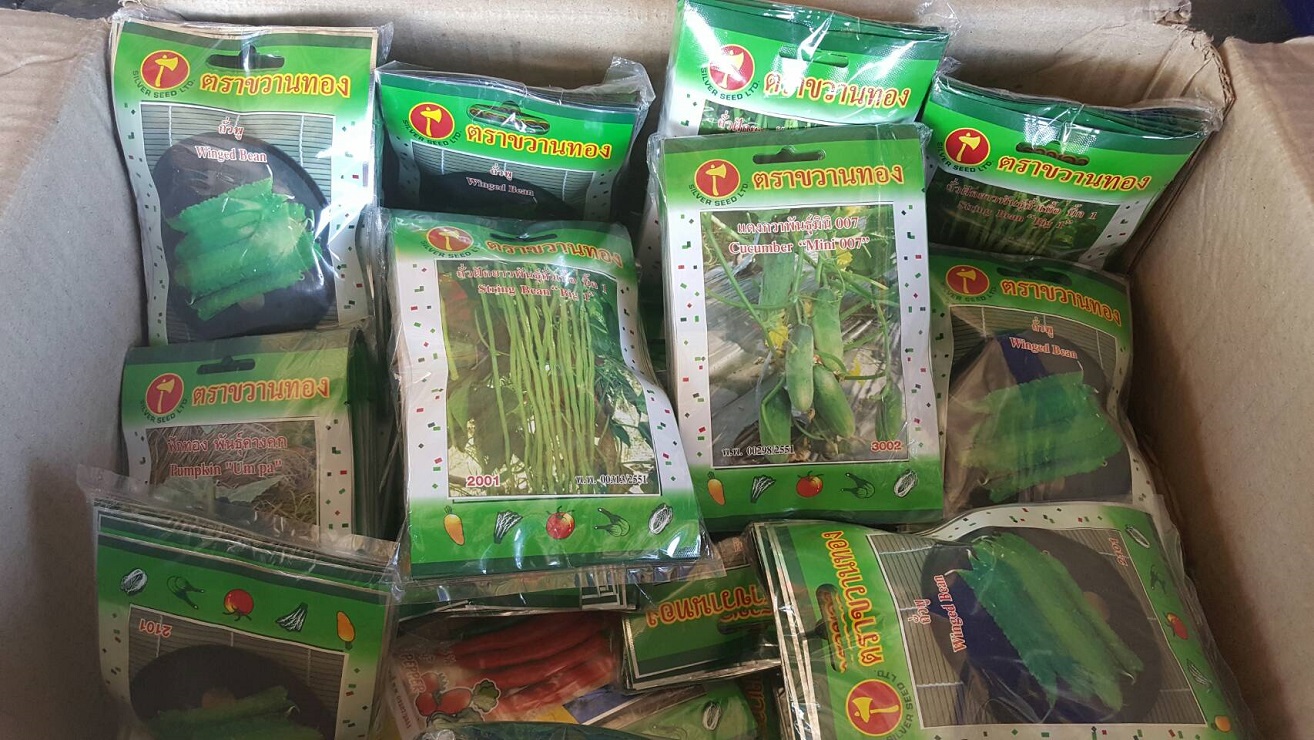 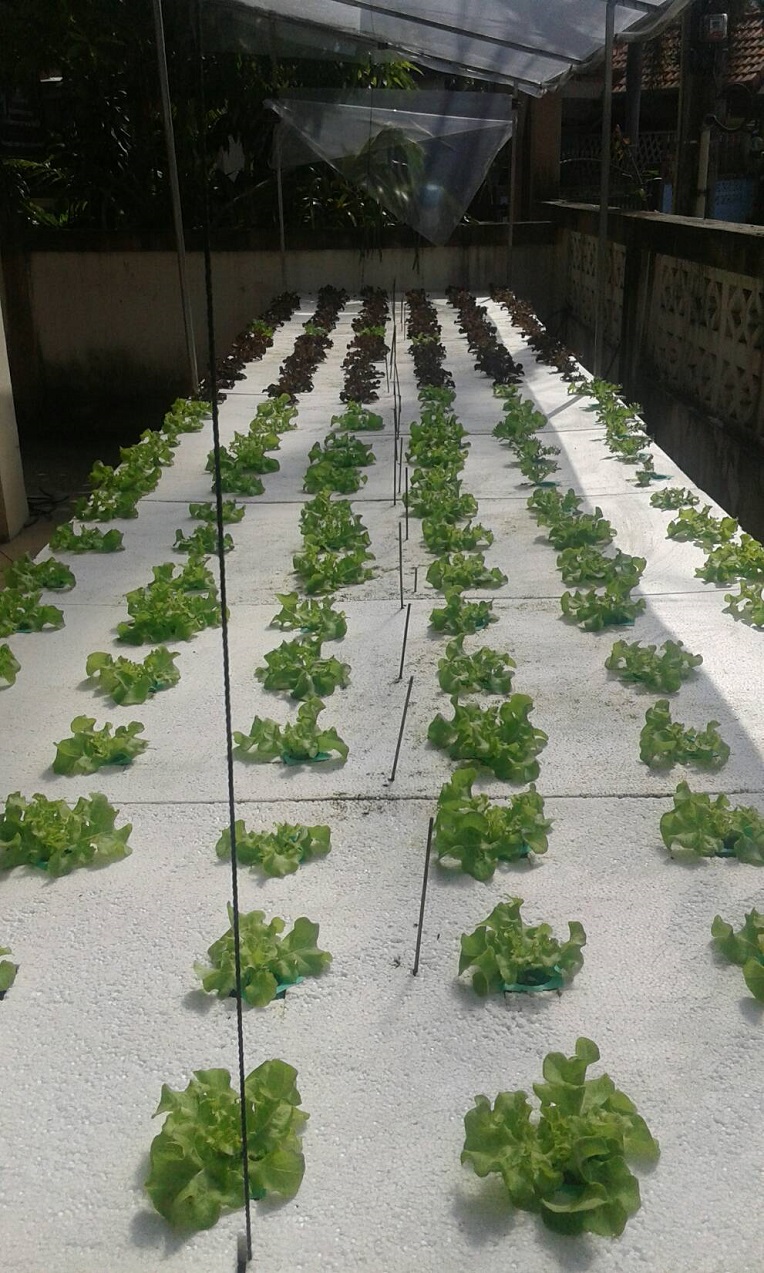 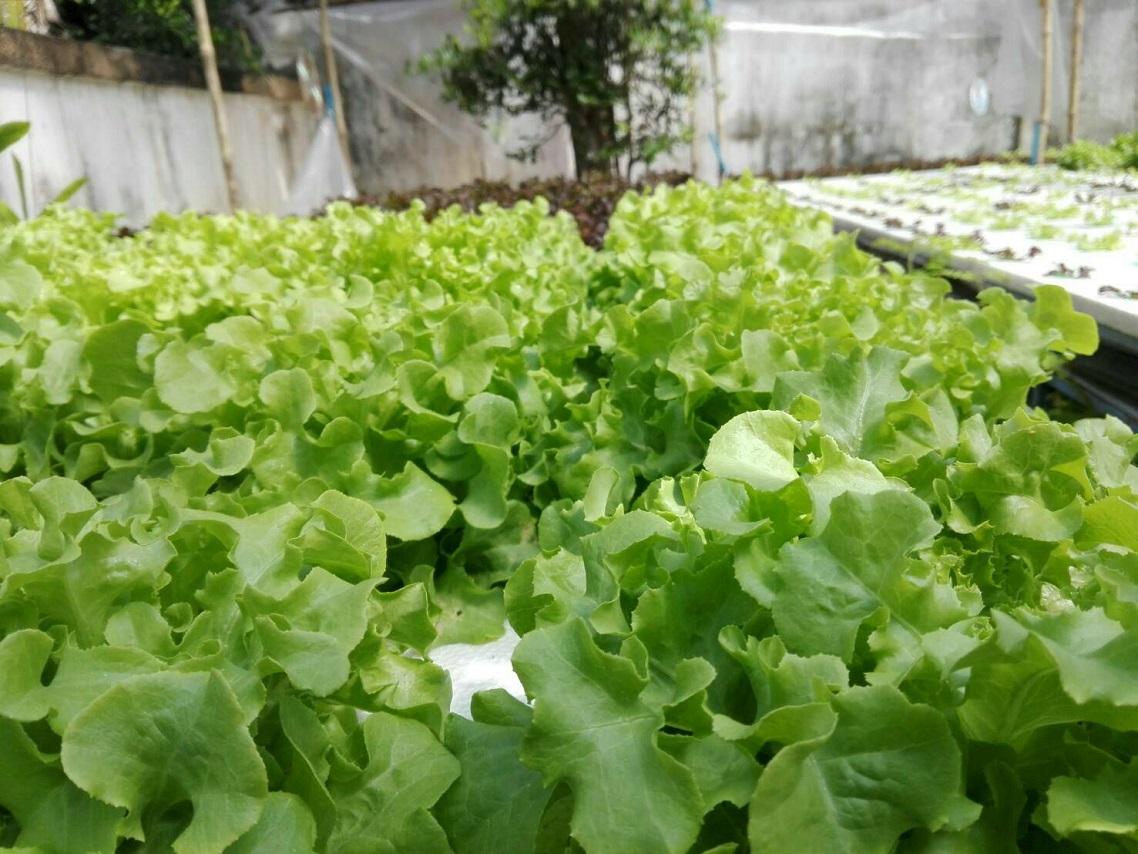 